VILLAGE OF VICTORYUpcoming Schedule of Meetings and Events~ DECEMBER 2019/JANUARY 2020 ~Village Board of Trustees Meetings:Monthly Board Meeting ~ December 10, 2019 at 7:00pm							   January 7, 2020 at 7:00pmOffice Hours:Tuesday, December 24, 2019: 	open 9-12pm closed 12-5pmCLOSED Wednesday, December 25, 2019: ChristmasThursday, December 26, 2019: 	open 9-12pm closed 12-5pmCLOSED Wednesday, January 1, 2020:  New Year’s DayRecycling will be picked up on Thursday, December 26, 2019.Village Zoning Board of Appeals MeetingDecember 16, 2019 at 6:30pm, if necessaryVillage Planning Board MeetingDecember 18, 2019 at 6:30pmJanuary 21, 2020 at 6:30pmJoint Water Department MeetingSchuylerville Victory Board of Water ManagementMonday, December 16, 2019 at 7:00pm in VictoryMonday, January 20, 2020 at 7:00pm in VictoryWe Accept Payments and Correspondence in the Drop BoxA reminder that payments must be received in the office by 5pm on the last day of the invoice due date to be considered on time.  Postmark date is also accepted.For garbage sticker request, include a self-addressed stamped envelope for return. Wishing Everyone Merry Christmas and Happy Hanukkah!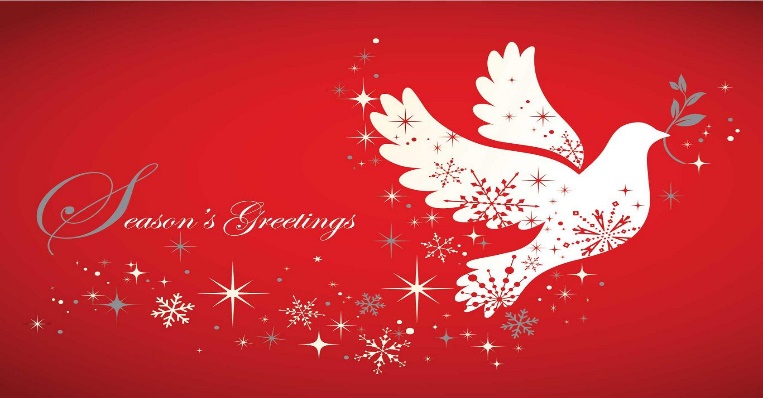 